ПРОЕКТ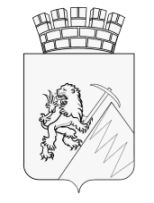 РЕШЕНИЕГУБАХИНСКОЙ ГОРОДСКОЙ ДУМЫII СОЗЫВА31.01.2019 г.						№ На основании части 7 статьи 23 Устава Губахинского городского округа, в соответствии с Федеральным законом от 07.02.2011 № 6-ФЗ «Об общих принципах организации и деятельности контрольно-счетных органов субъектов Российской Федерации и муниципальных образований», Губахинская городская Дума РЕШАЕТ:Внести в Регламент Губахинской городской Думы, утвержденный решением Губахинской городской Думы от 23.12.2016 № 394 (в ред. от 26.12.2017 № 16) следующие изменения.1.1. Дополнить статьей 43.1 следующего содержания:	«Статья 43.1. Порядок рассмотрения кандидатур на должность аудитора Контрольно-счетной палаты Губахинского городского округаАудиторы Контрольно-счетной палаты Губахинского городского округа (далее - Контрольно-счетная палата) назначается на должность Думой.Предложения о кандидатурах на должность аудитора Контрольно-счетной палаты вносятся в Губахинскую городскую Думу в письменном виде:главой города Губахи – главой администрации города Губахи,председателем Думы,группой депутатов Думы численностью не менее одной трети от установленного числа депутатов Думы,председателем Контрольно-счетной палаты.Предложения о кандидатурах на должность аудитора Контрольно-счетной палаты вносятся в Думу не позднее чем за два месяца до истечения срока полномочий действующего аудитора Контрольно-счетной палаты с приложением документов, установленных статьей 5 Положения о Контрольно-счетной палате Губахинского городского округа.  	В случае досрочного прекращения полномочий аудитора Контрольно-счетной палаты предложения о кандидатурах на эту должность вносятся в течение 30 дней со дня досрочного прекращения полномочий.	В случае назначения на вновь вводимую должность аудитора Контрольно-счетной палаты предусматриваются следующие сроки:для внесения предложений о кандидатурах – 30 календарных дней с даты вступления в силу решения Думы о введении новой штатной единицы;для рассмотрения предложенных кандидатур – 20 календарных дней со дня окончания срока внесения предложений о кандидатурах.Кандидатуры на должность аудитора Контрольно-счетной палаты подлежат рассмотрению Думой в случае их соответствия требованиям, установленным статьей 7 Федерального закона от 07.02.2011 № 6-ФЗ «Об общих принципах организации и деятельности контрольно-счетных органов субъектов Российской Федерации и муниципальных образований статьей 6 Положения о Контрольно-счетной палате Губахинского городского округа и настоящим Порядком.Поступившие в Думу предложения о кандидатурах на должность аудитора Контрольно-счетной палаты и прилагаемые документы подлежат предварительному рассмотрению на заседании постоянного комитета по бюджету и экономической политике. 	При рассмотрении документов кандидата комитет вправе проверить достоверность представленных сведений. На основании рассмотрения представленных на кандидата документов комитет по бюджету и экономической политике готовит заключение о соответствии кандидата квалификационным требованиям к замещению должности аудитора Контрольно-счетной палаты, а также об отсутствии у кандидата запретов и ограничений, предусмотренных законодательством и препятствующих замещению должности аудитора Контрольно-счетной палаты. При принятии решения о рекомендации кандидатов на должность аудитора учитывается опыт работы в сфере муниципального финансового контроля, наличие государственных и ведомственных наград за заслуги в области муниципального финансового контроля и достижении высоких результатов в профессиональной деятельности, почетных званий, ученой степени кандидата или доктора экономических (юридических) наук.Заключение о соответствии кандидата квалификационным требованиям к замещению должности аудитора Контрольно-счетной палаты оформляется протоколом заседания комитета.По результатам рассмотрения и обсуждения представленных кандидатур для назначения на должность аудитора Контрольно-счетной палаты комитет принимает одно из следующих решений персонально в отношении каждого кандидата:кандидат и представленные по нему документы соответствуют указанным требованиям;кандидат и представленные по нему документы не соответствуют указанным требованиям.Кандидаты на должность аудитора Контрольно-счетной палаты приглашаются на заседание Думы, на котором предполагается рассмотреть вопрос об их назначении.Дума рассматривает вопрос о назначении на должность аудитора Контрольно-счетной палаты при личном присутствии кандидата на указанную должность, за исключением случаев их отсутствия по уважительной причине. К уважительным причинам относится болезнь, командировка или другая причина, признаваемая Думой уважительной.При отсутствии кандидата  без уважительной причины на заседании Думы его кандидатура не рассматривается.При рассмотрении на заседании Думы вопроса о назначении на должность аудитора Контрольно-счетной палаты заслушиваются субъекты, внесшие предложения о кандидатурах. В ходе рассмотрения кандидатур депутаты Думы вправе задавать вопросы кандидатам на должности аудиторов Контрольно-счетной палаты, высказывать свое мнение по предложенным кандидатурам.По представленным кандидатурам на должность аудитора Контрольно-счетной палаты проводится открытое голосование. Голосование проводится по каждой кандидатуре отдельно.В случае выдвижения нескольких кандидатур на должность аудитора Контрольно-счетной палаты проводится рейтинговое голосование, которое представляет собой ряд последовательных открытых голосований по каждому из выдвинутых на голосование кандидатур. Подсчет голосов осуществляется по каждой выдвинутой кандидатуре и оформляется протокольно. Назначенным на должность считается кандидат, за которого проголосовало большинство от установленного числа депутатов Думы.Если необходимое количество голосов получили несколько кандидатов, назначенным считается кандидат, получивший наибольшее количество голосов.В случае если для голосования было предложено более двух кандидатур и ни одна из них не получила требуемого для назначения количества голосов или две кандидатуры получили одинаковое количество голосов, проводится повторное голосование по двум кандидатурам, набравшим наибольшее количество голосов. Назначенным на должность аудитора Контрольно-счетной палаты в этом случае считается кандидат, получивший при голосовании наибольшее количество голосов, достаточных для назначения на должность. Если по итогам повторного голосования ни один из двух кандидатов не получил требуемого для назначения количества голосов, процедура назначения повторяется с момента внесения предложений о кандидатурах.В случае если для голосования было предложено две кандидатуры и ни одна из них не получила требуемого для назначения количества голосов или кандидатуры получили одинаковое количество голосов, процедура назначения повторяется с момента внесения предложений о кандидатурах.В случае если для голосования была предложена только одна кандидатура и она не получила требуемого для назначения количества голосов, процедура назначения повторяется с момента внесения предложений о кандидатурах.Срок повторного внесения предложений о кандидатурах на должность аудитора Контрольно-счетной палаты не должен превышать 14 дней со дня отклонения ранее представленных кандидатур. При этом на рассмотрение Думы могут быть представлены те же или иные кандидатуры. Одна та же кандидатура для рассмотрения  для назначения на должность не может выдвигаться более двух раз подряд.».3. Решение вступает в силу с момента его опубликования.4. Настоящее решение опубликовать на Официальной сайте Губахинского городского округа в сети Интернет.5. Контроль за исполнением решения возложить на председателя Губахинской городской Думы А.Н. Мазлова.ПредседательГубахинской городской Думы                      			     А.Н. МазловГлава города Губахи – глава администрации города Губахи                                          Н.В. ЛазейкинПОЯСНИТЕЛЬНАЯ ЗАПИСКАк проекту решения Губахинской городской Думы «О внесении изменений в  Регламент Губахинской городской Думы, утвержденный решением Губахинской городской Думы от 23.12.2016 № 394»	Проектом решения предлагается дополнить Регламент Губахинской городской Думы статьей 43.1, устанавливающей порядок рассмотрения кандидатур на должность аудитора Контрольно-счетной палаты Губахинского городского округа.Заключениена проект решения Губахинской городской Думы «О внесении изменений в  Регламент Губахинской городской Думы, утвержденный решением Губахинской городской Думы от 23.12.2016 № 394»№ 25								                              21.01.2019	Настоящий проект решения не противоречит требованиям действующего законодательства	Проект рекомендуется к утверждению.Юрист Губахинской городской Думы                                           С.В. БокаревО внесении изменений в  Регламент Губахинской городской Думы, утвержденный решением Губахинской городской Думы от 23.12.2016 № 394  